Dzień dobry dzieci to już piątek. Mam dla Was dwa zadania:ZADANIE 1Proszę rodziców o przeczytanie dzieciom wiersza „ Tęcza”. Dziecko z przygotowanymi farbami i kartką słucha wiersza jednocześnie malując tęczę.Tęcza ma siedem kolorów,Kolorów siedem ma.Wymienił je Karolek,Wymienię je i ja.Kolor fioletowyPierwszy przyszedł mi do głowy.Granatowy kolor ciemnyDla oka jest przyjemny.Za nim będzie błękitJak błękitne niebo.Potem zieleń traw.Nie pytaj mnie dlaczego.Barwa żółta jak słoneczkoI pomarańczowa,Na końcu czerwona- I tęcza gotowa.Na koniec rozmowa nt wiersza- Ile kolorów miała tęcza?, Jakie kolory występują w tęczy?, Obok jakiego koloru znajduję się np. kolor zielony?, ZADANIE 2Proszę aby dzieci powtórzyły sobie: nazwy dni tygodnia, liczby do 10, określiły pierwszą i ostatnią głoskę  w wyrazach: łąka, kwiaty, biedronka, motyl, osa, pszczoła, trawa, zieleń, słońce, niebo ZADANIE DLA CHĘTNYCH NA WEEKENDWyklejcie kolorowymi kuleczkami z plasteliny. Powodzenia i udanego weekendu życzę Wam Pszczółki MJ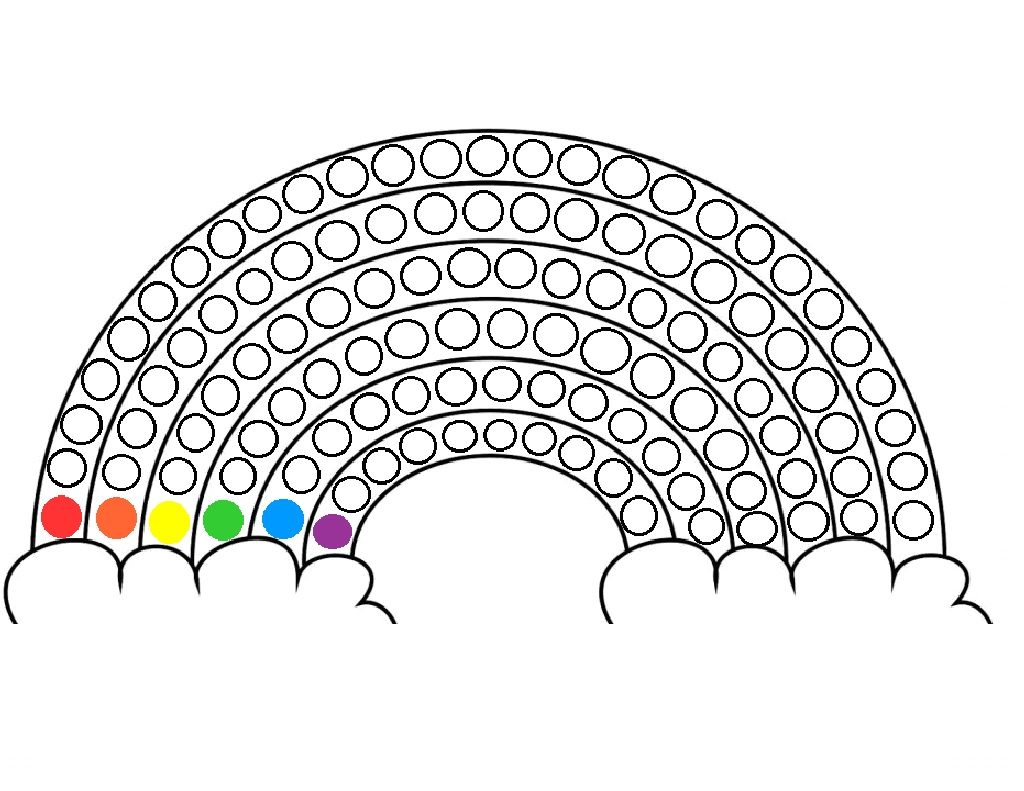 